DISCIPLINAS PRIMEIRO SEMESTRE: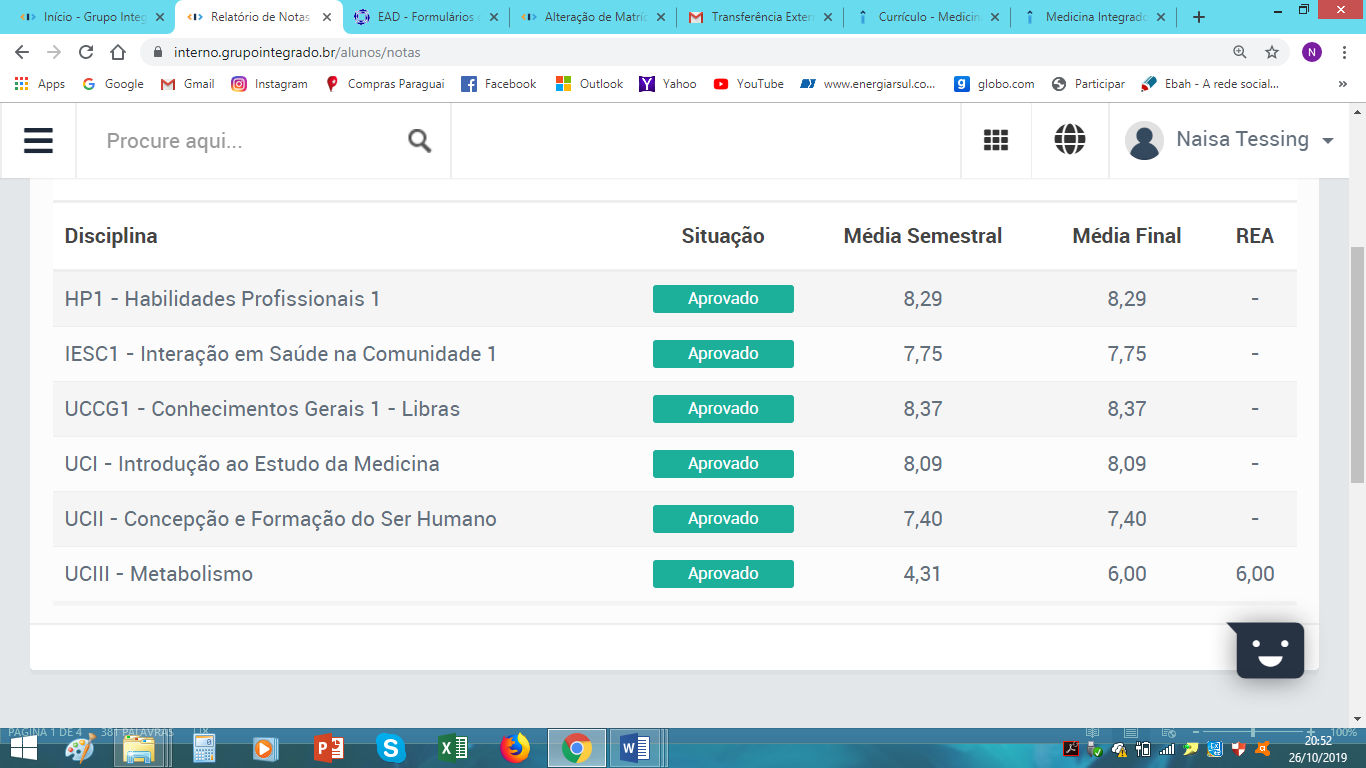 DISCIPLINAS SEGUNDO SEMESTRE (CONCLUINDO):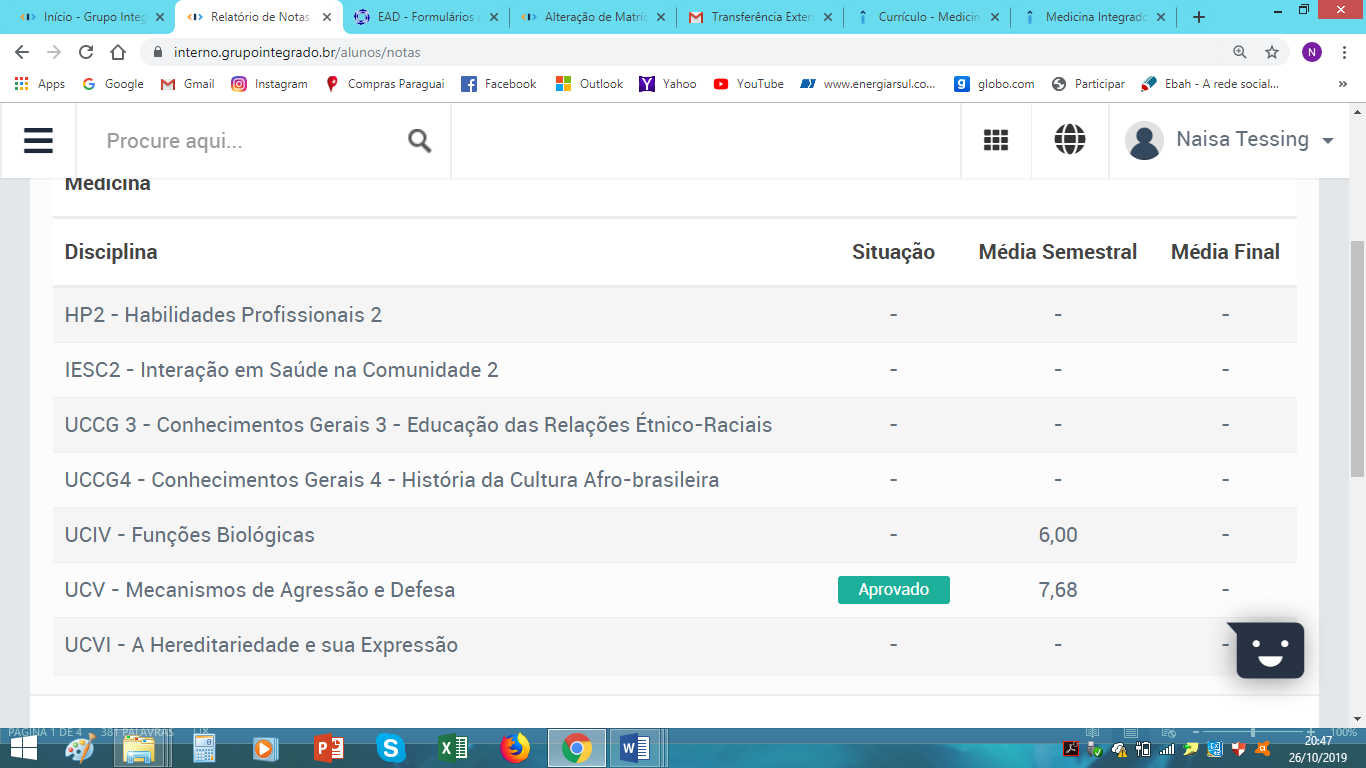 OBS: Ainda estou cursando o segundo semestre de Medicina, em virtude disso, ainda não finalizei todas as disciplinas. *Cursando no Centro Universitário de Campo Mourão, não dependo de nenhum tipo de financiamento ou bolsa da instituição. 